A to Z School Days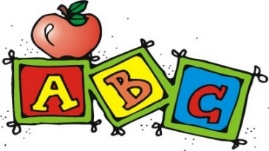 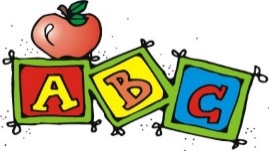 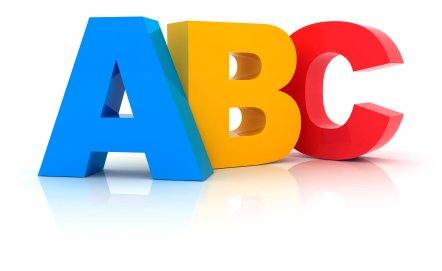 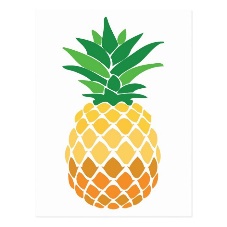 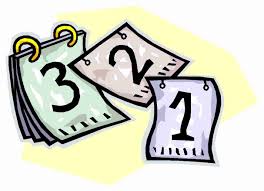 April 23           AArtist Day  Create a masterpiece today! April 24             BBeach DayRead a book on your favorite beach towel today! April 27          C Cooking DayHelp prepare a meal or snack today!April 28           DDance Day Have a dance party today!April 29             EExercise DayLearn a new exercise today!April 30            F      Favorite Color DayWear your favorite color today!May 1                GGame DayPlay a board/card game with your family today!May 4             HHat DayWear your favorite hat today!May 5               I        Inside Out DayWear something inside out today!May 6                JJean DayWear jeans all day today!May 7              KKindness Day Complete a random act of kindness today!May 8                LLetter DayWrite a letter of appreciation to someone in your life.May 11           MMusic DayListen to music while you work.May 12             NName DayChange your name for the day! Make a nametag to wear with your outfit!May 13              OOrganize DayOrganize an area in your life today!May 14             PPJ DayWear pajamas all day today.May 15              QQuiet DayRead quietly in your favorite spot today!May 18            RRock, Paper, Scissors DayPlay five rounds of rock, paper, scissors today!May 19             SSpirit DayWear your Frankfort Square spirit wear (or school colors) today!May 20              TT-shirt DayWear your favorite t-shirt all day today!May 21             UUnder DayWork under a surface (ex. table, chair, bed, desk) today!May 22              VVideo DayWatch a video with a stuffed animal today!May 25Memorial DayNo School!May 26            WWalk Day Wear your gym shoes & take a walk outside!May 27              XX and O DayPlay tic-tac-toe today!May 28             YYear-End Cleaning DayHelp someone with a chore today!May 28             ZZoom out!  There are zero days left of school!  Enjoy your summer!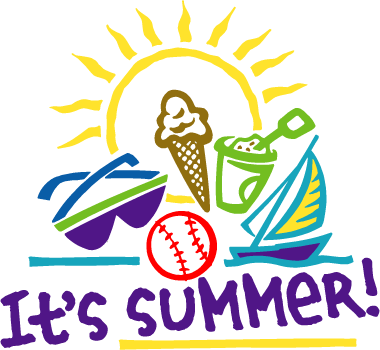 Be safe!